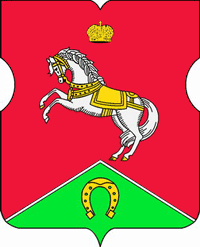 СОВЕТ ДЕПУТАТОВмуниципального округаКОНЬКОВОРЕШЕНИЕ                      21.03.2023		        4/7               _________________№___________________На основании пункта 1 части 5 статьи 1 Закона города Москвы от 11 июля 
2012 года № 39 «О наделении органов местного самоуправления муниципальных округов в городе Москве отдельными полномочиями города Москвы», пунктов 20, 22 и 31 приложения 1 к постановлению Правительства Москвы от 3 февраля 2011 года 
№ 26-ПП «О размещении нестационарных торговых объектов, расположенных в городе Москве на земельных участках, в зданиях, строениях и сооружениях, находящихся в государственной собственности», рассмотрев обращения префектуры Юго-Западного административного округа города Москвы от 27.02.2023 г. 
№ 12-08-382/23, от 28.02.2023 г. № 12-08-411/23, поступившее в Совет депутатов муниципального округа КоньковоСоветом депутатов принято решение:1. Согласовать проект изменения схемы размещения нестационарных торговых объектов на территории района Коньково города Москвы согласно приложению к настоящему решению. 2. Направить настоящее решение в Департамент территориальных органов исполнительной власти города Москвы, префектуру Юго-Западного административного округа города Москвы не позднее трех календарных дней со дня его принятия.3. Опубликовать настоящее решение в бюллетене «Московский муниципальный вестник», разместить на сайте органов местного самоуправления муниципального округа Коньково.Глава муниципального округа Коньково   		                              А.А. Белый                                 Приложение к решению Совета Депутатов муниципального округа Коньково от 21.03.2023 № 4/7Проект изменения схемы размещения нестационарных торговых объектов на территории района Коньково города Москвы1)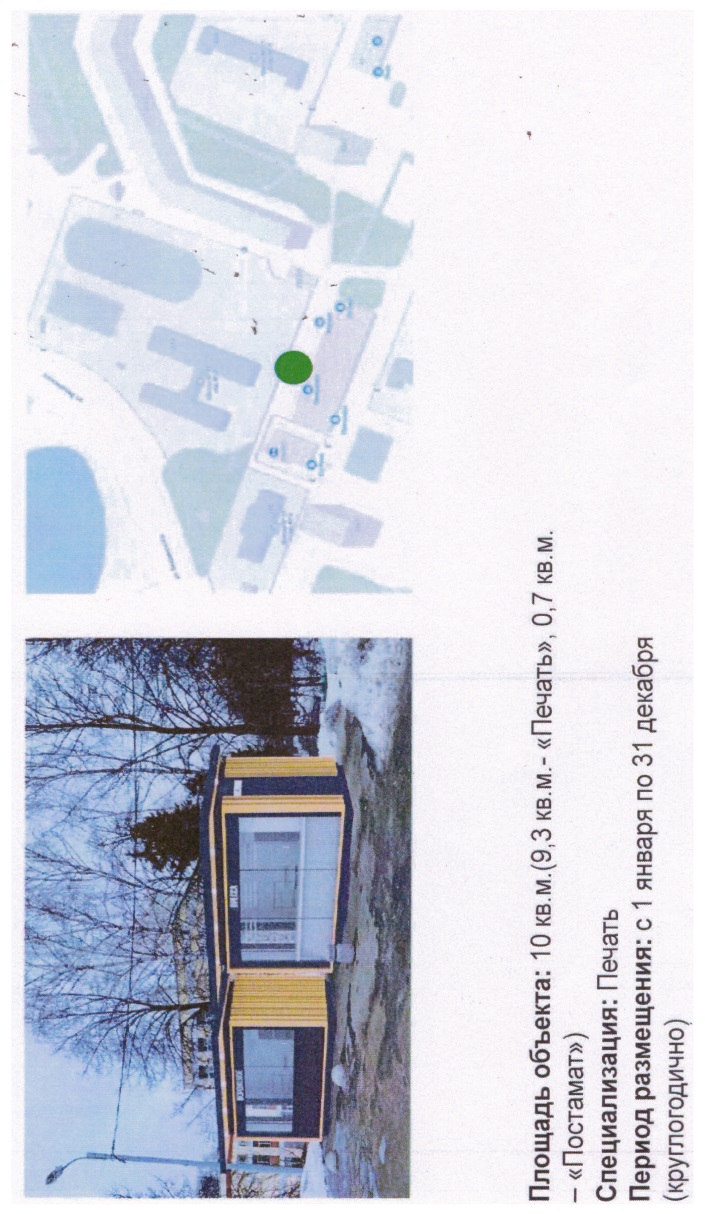 2)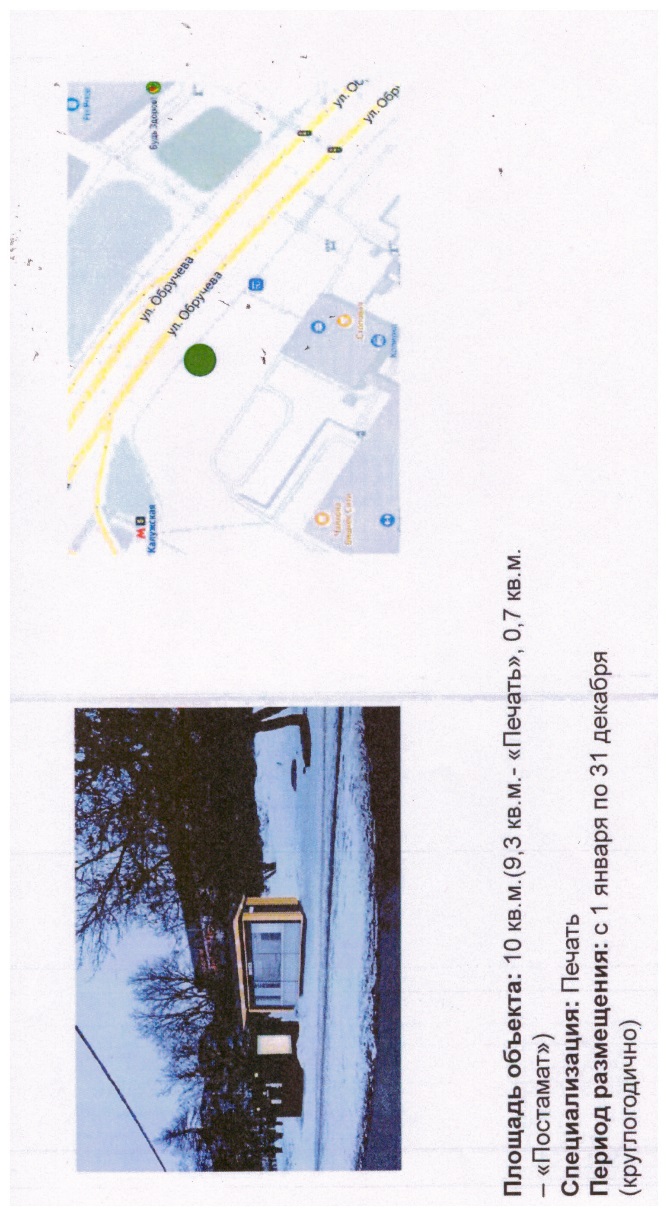 3)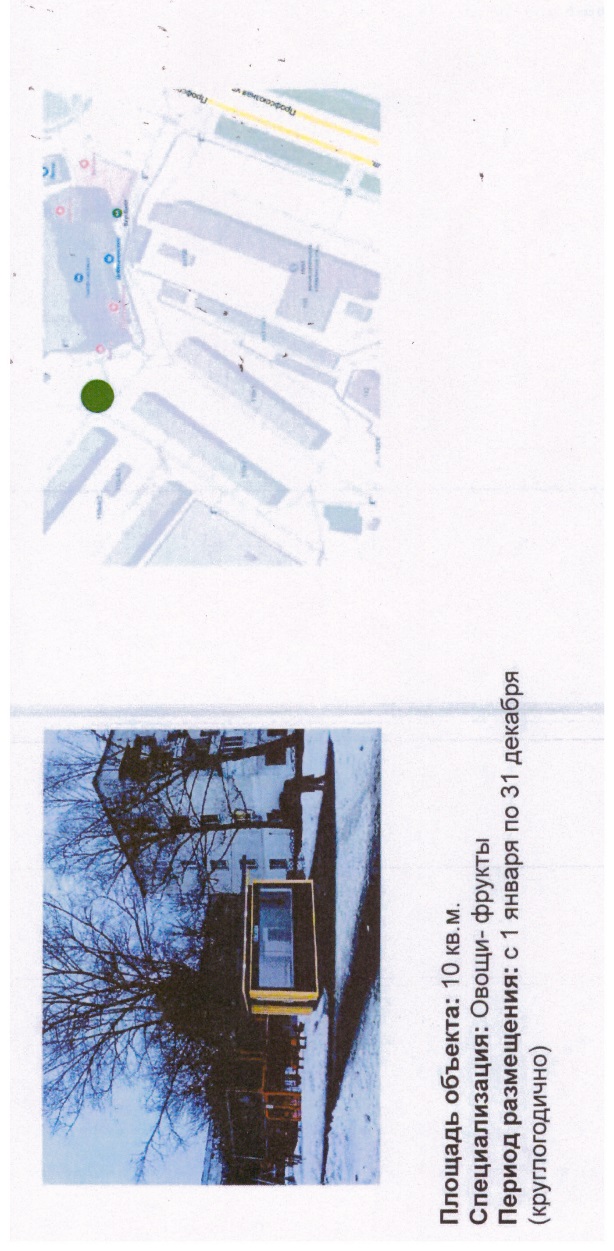 4) 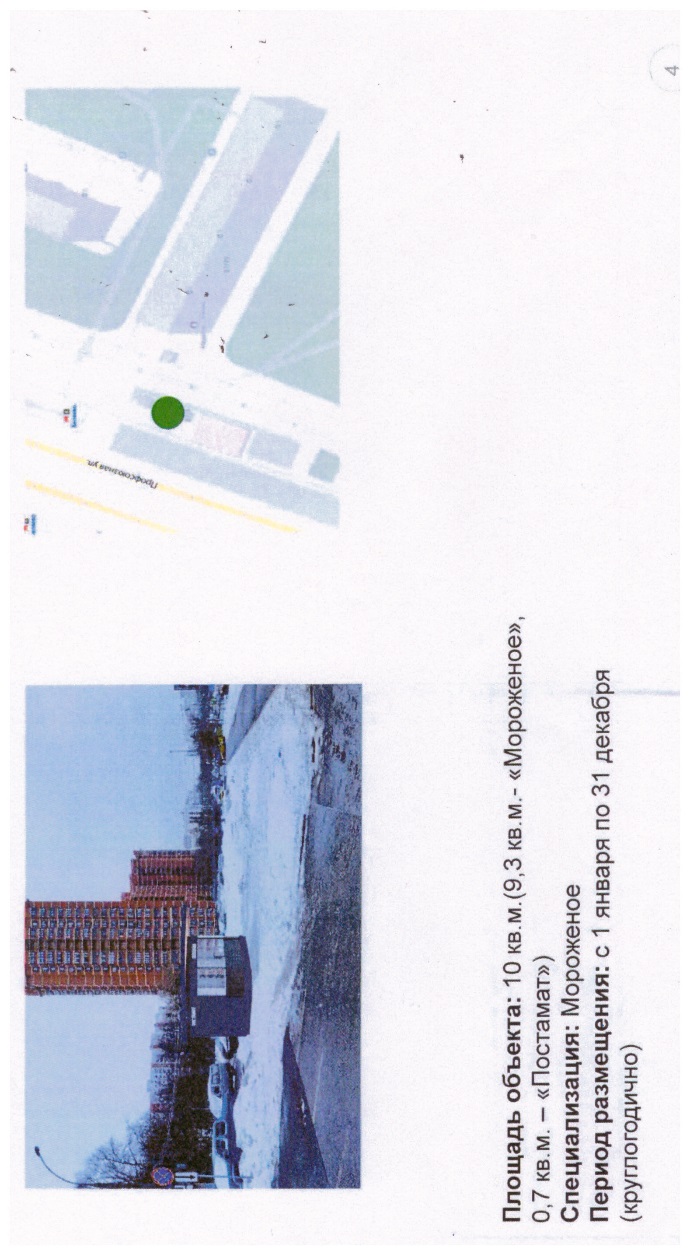 5)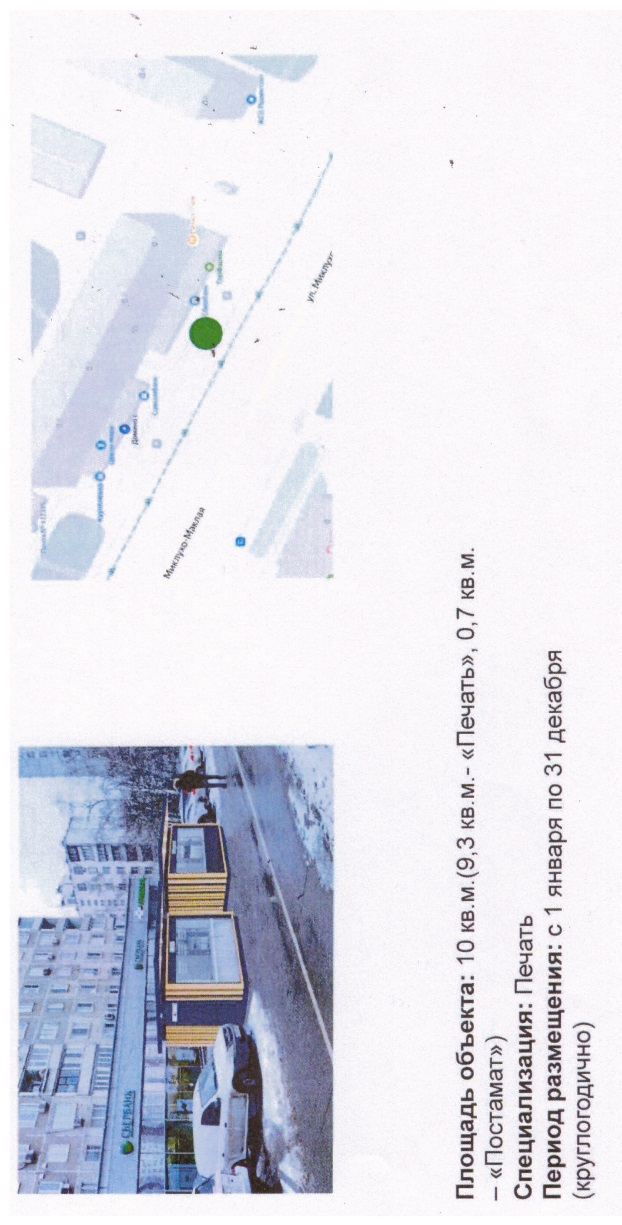 6)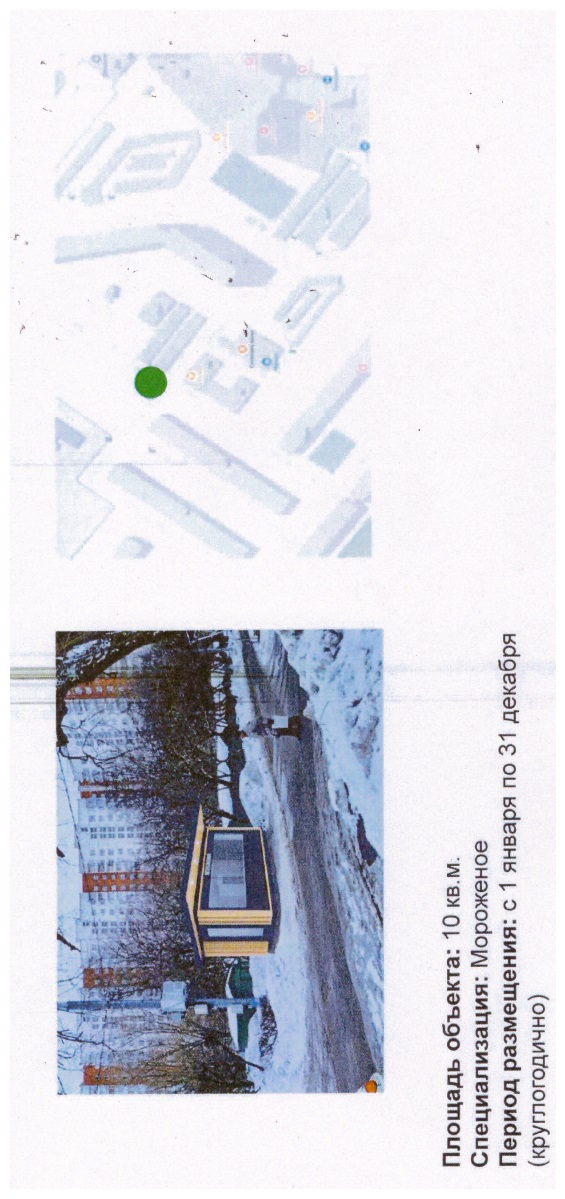 7)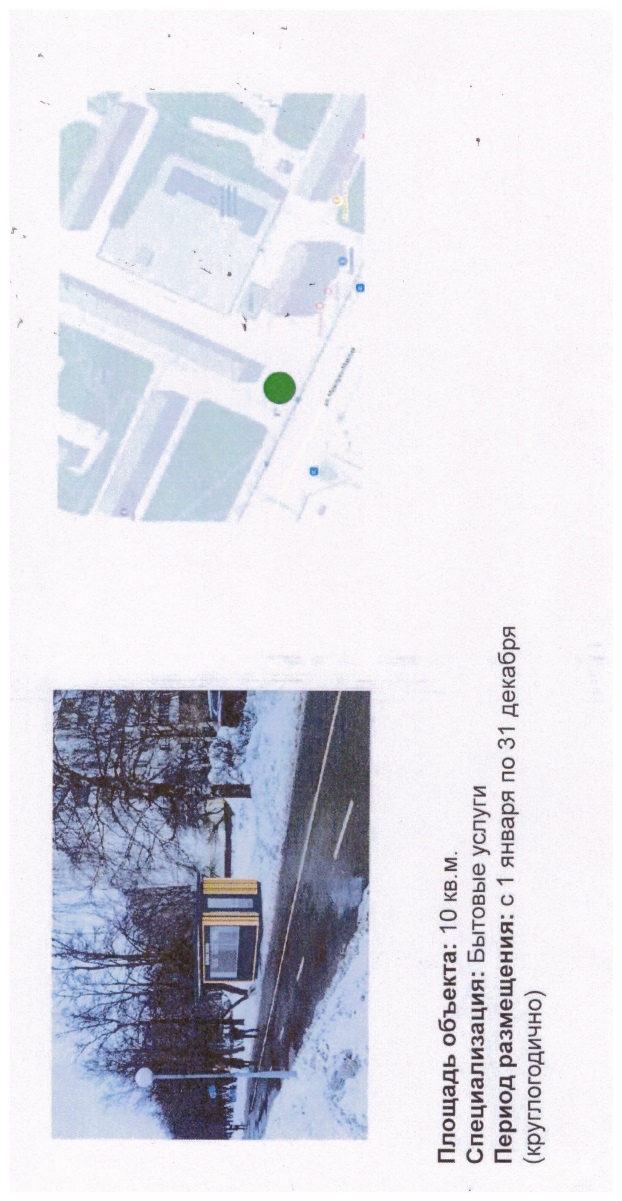 8)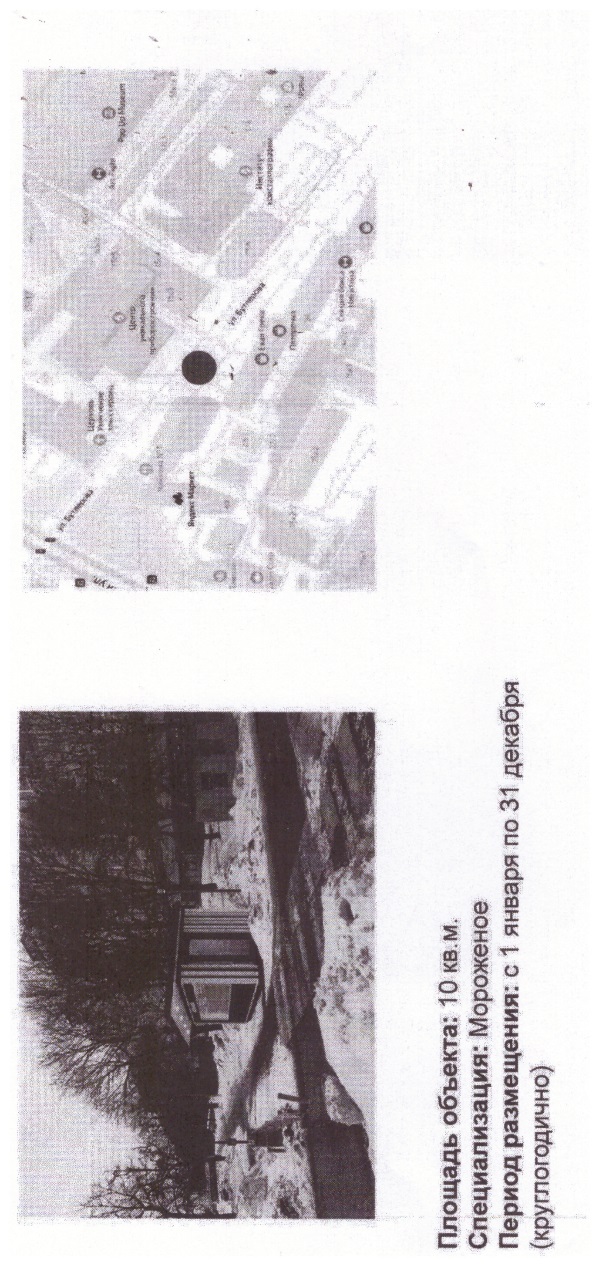 9)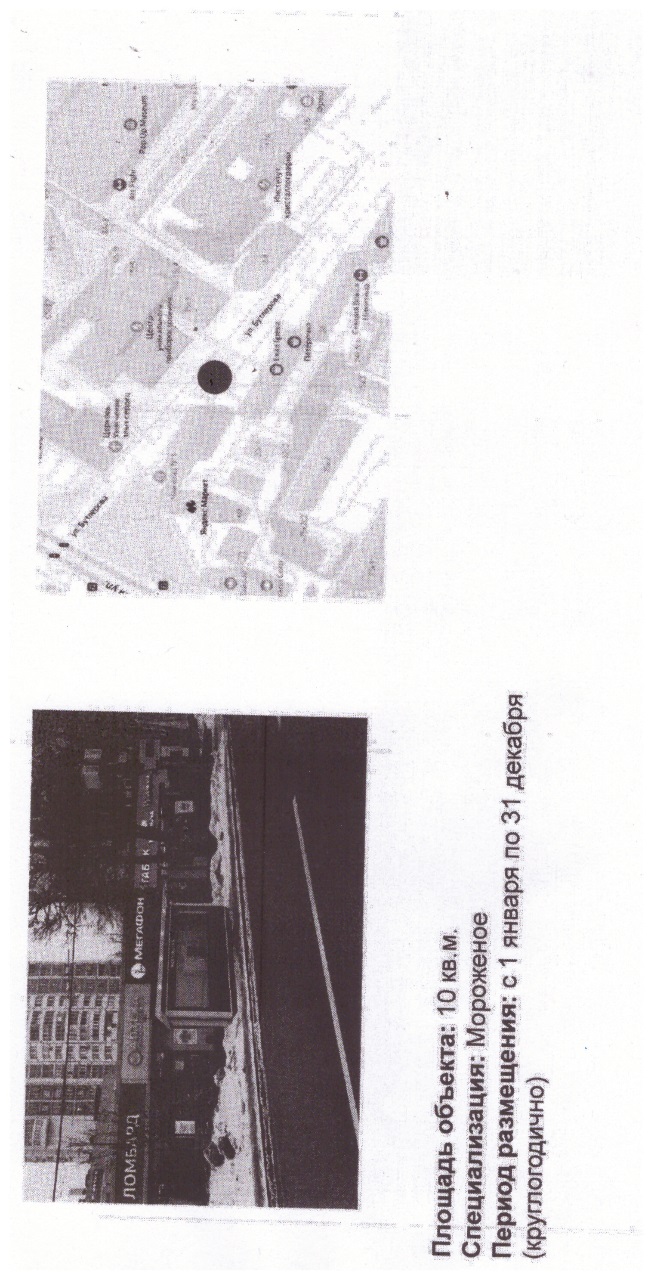 О проекте изменения схемы размещения нестационарных торговых объектов на территории района Коньково города Москвы№ п/пАдресный ориентир размещенияВид объектаПериод размещенияПлощадь специализацииОбщая площадь объектаСпециализация1улица Введенского, дом 23Киоскс 1 декабря по 31 января9,3 кв.м.10 кв.м.Печатьулица Введенского, дом 23Постамат (встроенный)0,7 кв.м.2улица Обручева, дом 34/63, стр. 1Киоскс 1 декабря по 31 января9,3 кв.м.10 кв.м.Печатьулица Обручева, дом 34/63, стр. 1Постамат (встроенный)0,7 кв.м.3Профсоюзная улица, дом 110, корпус 2Киоскс 1 декабря по 31 января10 кв.м.10 кв.м.Овощи и фрукты4Профсоюзная улица, дом 87/49Киоскс 1 декабря по 31 января9,3 кв.м.10 кв.м.МороженоеПрофсоюзная улица, дом 87/49Постамат (встроенный)0,7 кв.м.5улица Миклухо-Маклая, дом 55Киоскс 1 декабря по 31 января9,3 кв.м.10 кв.м.Печатьулица Миклухо-Маклая, дом 55Постамат (встроенный)0,7 кв.м.6улица Миклухо-Маклая, дом 28БКиоскс 1 декабря по 31 января10 кв.м.10 кв.м.Мороженое7улица Миклухо-Маклая, дом 51, корпус 1Киоскс 1 декабря по 31 января10 кв.м.10 кв.м.Бытовые услуги8город Москва, улица Бутлерова, дом 24Киоскс 1 января по 31 декабря10 кв.м.10 кв.м.Мороженое9улица Миклухо-Маклая, вл. 104-47Киоскс 1 января по 31декабря10 кв.м.10 кв.м.Мороженое